Российская ФедерацияКурганская область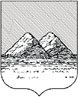 Администрация города КурганаДепартамент социальной политикиПРИКАЗот  «_17____»   июня 2020 г. N __234______КурганВ целях реализации приоритетных направлений развития муниципальной системы образования, эффективной организации, дальнейшего развития  и распространения опыта инновационной деятельности, на основании решений городского экспертного  совета (протокол № 4 от 03.06.2020 года) ПРИКАЗЫВАЮ:1. Продлить статус муниципальной инновационной (опорной) площадки: 1) муниципальному бюджетному общеобразовательному учреждению  города Кургана «Лицей № 12» по теме «Использование ИКТ в образовательной деятельности ОО»  на 2020-2021 учебный год;2)  муниципальному бюджетному общеобразовательному учреждению     города Кургана «Гимназия № 47» по теме «Система работы с одаренными детьми – основа для индивидуализации образования всех обучающихся»  на 2020-2021учебный год;3) муниципальному бюджетному дошкольному образовательному учреждению    города Кургана «Детский сад комбинированного вида № 1 «Любознайка» по теме «Многофункциональный комплекс игровых технологий как условие развития самостоятельности и инициативы у детей дошкольного возраста»  на 2020-2021 учебный год;4) муниципальному бюджетному дошкольному образовательному учреждению города Кургана «Детский сад общеразвивающего вида № 4 «Ивушка» по теме «Формирование первичных математических представлений дошкольников в рамках реализации Концепции развития математического образования посредством организации образовательной среды ДОУ»  на 2020-2021 учебный год;5) муниципальному бюджетному дошкольному образовательному учреждению города Кургана «Детский сад общеразвивающего вида №109 «Журавушка» по теме «Техническая конструктивная деятельность детей дошкольного возраста»  на 2020-2021 учебный год;6) муниципальному бюджетному дошкольному образовательному учреждению  города Кургана «Центр развития ребенка - детский сад № 126 «Дружные ребята»»  по теме «Экономическое воспитание детей дошкольного возраста в условиях реализации ФГОС ДО» на 2020-2021 учебный год;7) муниципальному бюджетному дошкольному образовательному учреждению  города Кургана «Центр развития ребенка - детский сад №131 «Ветерок»»  по теме «Формирование предпосылок универсальных учебных действий у детей дошкольного возраста»  на 2020-2021 учебный год; 8) муниципальному бюджетному дошкольному образовательному учреждению города Кургана «Детский сад комбинированного вида № 138 «Дюймовочка» по теме  «Использование информационно-коммуникационных технологий в  деятельности ДОУ   как отражение  ИКТ-компетентности педагогов» на 2020-2021 учебный год.2. Продлить статус муниципальной инновационной (опорной) площадки  и определить тему:1) муниципальному бюджетному дошкольному образовательному учреждению  города Кургана «Центр развития ребенка - детский сад № 39 «Росинка» по теме «Социально-ориентированные технологии в структуре профессиональной компетентности педагогов ДОУ» на 2020-2021 учебный год.2) муниципальному бюджетному дошкольному образовательному учреждению  города Кургана «Детский сад комбинированного вида № 128 «Аленький цветочек» по теме «Развитие интеллектуальных способностей, критического мышления у детей с ОВЗ и детей-инвалидов в инклюзивной практике средствами STEM-образования» на 2020-2021 учебный год.3) муниципальному бюджетному общеобразовательному учреждению  города Кургана «Гимназия №32 им. Е.К.Кулаковой » по теме «Повышение профессиональной компетентности педагогов через организацию наставничества» на 2020-2021 учебный год. 4) муниципальному бюджетному общеобразовательному учреждению  города Кургана «Средняя общеобразовательная школа №36» по теме «Формирование читательской компетентности как компонента функциональной грамотности обучающихся» на 2020-2021 учебный год. 5)  муниципальному бюджетному общеобразовательному учреждению  города Кургана «Средняя общеобразовательная школа №48» по теме «Профилактика кризисных состояний у детей и подростков» на 2020-2021 учебный год.6)  муниципальному бюджетному общеобразовательному учреждению  города Кургана «Прогимназия №63» по теме «Актуальные социально-педагогические и коммуникационные технологии преподавания учебной дисциплины «Решение шахматных задач» в современном общеобразовательном учреждении»   3. Контроль за исполнением приказа возлагаю на заместителя директора Департамента, начальника управления образования Департамента социальной политики Администрации города Кургана И.В. Паскевич.              Заместитель Главы города,директор Департамента социальной политики           Администрации города Кургана                                 Е.В. СитниковаО продлении статуса муниципальной  инновационной площадки